Module 9 GeneticsNorth Carolina     2011 NISMECEssential questionsWe are all humans, just look around.  We are all different or vary in some way.  Why?What traits are the most common in our classroom?  Which traits are most dominant?  What is the relevance of traits not seen as often?Is there more to traits than just dominant and recessive?Do all types of inheritance work in the same way? What are the obvious and significant differences between various inheritance patterns?Can we predict the outcome of a cross between two organisms?We have all seen pedigrees, although we call them family trees. Can pedigrees be used to predict something about families or their genetic backgrounds?How are traits passed from parents to offspring?How do DNA and RNA control the structure and function of cells and of entire organisms?Instructional goalsGoal (Standard #).Interpret and predict patterns of inheritance	Dominant, recessive and intermediate traits. 	Punnett squares.Interpret Punnett squares (monohybrid only) to determine genotypic and phenotypic ratios	Understand that dominant alleles mask recessive alleles. 	Determine parental genotypes based on offspring ratios.Recognize that some traits are controlled by more than one pair of genes and that this pattern of inheritance is identified by the presence of a wide range of phenotypes (skin, hair, and eye color).Predict offspring ratios based on a variety of inheritance patterns (including dominance, codominance, incomplete dominance, multiple alleles, and sex-linked traits).Explain the role of meiosis in sexual reproduction and genetic variation.Infer the importance of the genes being on separate chromosomes as it relates to meiosis.Explain how the process of meiosis leads to independent assortment and ultimately to greater genetic diversity.Exemplify sources of genetic variation in sexually reproducing organisms including crossing over, random assortment of chromosomes, gene mutation, nondisjunction, and fertilization.MisconceptionsDaughters inherit most of their characteristics from their mothers.Boys inherit most of their characteristics from their fathers.Variation between species is a result of adaptation to environment instead of inheritance.Transmitted characteristics are acquired during the life time of the animal.Individuals can adapt to a changing environment. These adaptations are heritable.Students do not understand the relationship between DNA, genes, and chromosomesOne parent contributes genes for some characteristics, while the other features come from the other parent.Inherited traits are blended, but the male parent's characteristics are stronger in expression or always dominant.Animals consciously plan their reproductive strategies. If there are three alleles in a population, an individual may have three alleles. Dominant alleles are generally the most frequently occurring alleles in a population. If a trait is genetically controlled it can't be influenced by the environment. Dominant alleles are the most desirable ones.Essential vocabularyPunnett squareRatioProbabilityPhenotypeGenotypemonohybriddihybridheterozygoushomozygousactual resultspredicted resultspedigreecarrierSex linkedkaryotypeautosomesex chromosometrisomyLaw of independent assortmentLaw of segregationDominant RecessiveIncomplete dominantCodominantMultiple allelePolygenicCodonStart codonStop codonAnticodonmRNAtRNArRNAtranscriptiontranslationmutationsubstitutiondeletioninsertionframeshift mutationSequencePrequiz [.5 day]Human Traits Survey [1 day]Dominant vs. Recessive: What does it mean to you? [1 day]Inheritance Patterns Vocabulary Puzzle Pieces [1 day]Genetic Predictions [1 day]Model: Spongebob Genetics Lab [1 day]Model: Probability Pennies Lab [2 days]Incomplete Dominance [1 day]Model: Dihybrid Spongebob Genetics Lab [1 day]Model: Codominant traits [1 day]Model: Multiple Allelic TraitsModel: Polygenic GenesMendel Post-quiz [.5 day]Pedigree Vocabulary Puzzle [.5 day]Model: Thacker Family Pedigree [1 day]Model: More pedigrees [1 day]Reading: Hemophilia [1 day]Model: Human Karyotypes [1 day]Protein Synthesis Prequiz [.5 day]Protein Synthesis Vocabulary Puzzle Pieces [.5 day]Protein Researching [.5 day]Lick Your Rat Simulation [1.5 days]Transcription/Reverse Transcription Activity [.5 day]Protein Synthesis Relay Activity [.5 day introduction, recurring periodically]RNA Decoding Activity - words [1 day]RNA decoding activity – letters [1-2 days]Molecular Structure of Protein Synthesis [1-2 days]Introduction to Mutations [.5 day]Gene Mutations Activity [1 day]Instructional notesPrequiz [.5 day]Human Traits Survey [1 day]ApparatusAn inventory of my traits worksheetPre-activity discussionWe are all humans, just look around. We are all different or vary in some way. InstructionsHave students get in groups.Ask students the leading question.Students should whiteboard their answers.Hold a Board Meeting to discuss the answers given by studentsPost-activity discussionWhy are people different?What causes these variations among individuals?Are there similarities in individuals?How do you think these similarities and differences relate to your families?What do you think this next unit will focus on?Can you make any connections to concepts we have learned earlier this year, or that you have learned in the past?Dominant vs. Recessive: What does it mean to you? [1 day]ApparatusPer Student:  An Inventory of My Traits-Survey worksheet, An Inventory of My Traits- Data Table worksheet, An Inventory of My Traits-Graph worksheet, ruler, colored pencilPre-activity discussionWhat traits are the most common in our classroom?  Which traits are most dominant?  What is the relevance of traits not seen as often? InstructionsHave the students’ complete “An Inventory of My Traits” survey.Students should then get in groups of four and share their data. They should complete “An Inventory of My Traits” data table.Students should graph their data as a bar graph.Bar graphs should be white boarded.As a class discuss the bar graphs and trends.Collect an overall class data list.Create another bar graph of class data.Post-activity discussionDo the same trends exist?What traits do you think are dominant?Discuss dominant versus recessive.Inheritance Patterns Vocabulary Puzzle Pieces [1 day]ApparatusInheritance Patterns Vocabulary Puzzle PiecesPre-activity discussionIs there more to traits than just dominant and recessive?Do all types of inheritance work in the same way? What are the obvious and significant differences between various inheritance patterns?InstructionsPass out a puzzle piece to each pair.Have the student pairs use the vocabulary to create a whiteboard containing the information listed above.Students will then share this information in a board meeting.Students will make corrections to the whiteboards during the board meeting.After every group has presented, students will post their whiteboards around the classroom.Each student will go to each whiteboard and copy the information from each whiteboard into their biology notebooksPost-activity discussionHow does this information change your thoughts on how traits are passed on?Even though inheritance patterns differ, can this information still be predicted?  Genetic Predictions [1 day]ApparatusPunnett Square WorksheetPre-activity discussionCan we predict the outcome of a cross between two organisms?InstructionsStudents should be given time to work through the Punnett Sqaure worksheet.When students have completed the Punnett Sqaure worksheet, they should move to pairs or groups, depending on how you would like to structure white boarding of practice problems in your classroom.Each pair/group should be given a Punnett Square problem. You may give two groups the same problem and have a dueling whiteboard session. Or you may give each group a problem and have a presentation session. Following each whiteboard probing questions should be asked regarding the whiteboards. Post-activity discussionDid you accurately predict the right outcomes?If the crosses were done repeatedly in real life, would you see the same actual results 100% of the time?Model: Spongebob Genetics Lab [1 day]ApparatusBikini Bottom worksheetPre-activity discussionRemind students of the working vocabulary they already know:HomozygousHeterozygousGenotypePhenotypeDominantRecessiveAlleleTraitPunnett squareInstructionsHave students work in groups to complete the Bikini Bottom Genetics problems.When they are almost done, assign each group a portion of the worksheet to whiteboard and present to the class.Post-activity discussionHave students present the whiteboards.Ask students what surprised them about Spongebob’s genetics.  Refer back to the misconceptions and ask leading questions to help students discover the error in the misconception.  For example, “Why is blue always recessive?” “When Squidward gets married, whose genes will get expressed in their offpring, and why?”Extension to evolutionThrough a mutation which causes a different phenotype, one of Spongebob and Susie’s offspring, SpongeLarry, has the ability to get oxygen from air in addition to from the water.  Let A = non-air breathing and a = air-breathing.  Some possible prompts for whiteboarding:Explain how SpongeLarry got his phenotype.If SpongeLarry finds a sweetheart who is aa, explain the advantage they would have by moving away from Bikini Bottom to live on Bikini Beach.Model: Probability Pennies Lab [2 days]ApparatusProbability in Genetics lab (possibly for reference only)Pre-activity discussionRemind students of vocabulary they know:DominantRecessiveAlleleTraitActual resultsPredicted resultsInstructionsFor the monohybrid cross, students flip 2 properly marked pennies 100 times each, with one side of each coin representing T and the other representing t.  They record their results in the data table.  For the dihybrid cross, students flip four properly marked pennies 100 times each, recording their results in the data table. (entire instructions explained on lab handout)Post-activity discussionHave students whiteboard the answers to the questions at the end of both pages of the Probability in Genetics Lab.Incomplete Dominance [1 day]ApparatusPhotograph of red, pink, and white snapdragons (find your own pictures)Pre-activity discussionRemind students about dominant and recessive inheritance patterns.  Is life always simple?InstructionsGive students the photograph and have them whiteboard the following:Explain in terms of genetics what this picture shows.  They must include a Punnett square.Post-activity discussionHold a board meeting and discuss.  Introduce students to the correct notation method for incomplete dominance.Model: Dihybrid Spongebob Genetics Lab [1 day]ApparatusBikini Bottom – Dihybrid Crosses worksheet from lessonplansinc.comPre-activity discussionSuggest that all organisms have more than one trait.  We can show that on a Punnett square.InstructionsHave students work in groups to complete the Bikini Bottom – Dihybrid Crosses Genetics problems.When they are almost done, assign each group a portion of the worksheet to whiteboard and present to the class.Post-activity discussionWas there any combination of traits that did not show up together?  Which ones appeared more often?  Discuss ratios.Model: Codominant traits [1 day]ApparatusPhotograph of white, black, and Barred Rock chickens (find your own pictures).Pre-activity discussionRemind students about dominant and recessive inheritance patterns and incomplete dominance.  Define incomplete dominance in terms of having a “medium” trait (so that when they see the codominant, it will be noticeably different).InstructionsGive students the photograph and have them whiteboard the following:Explain in terms of genetics what this picture shows.  They must include a Punnett square.Post-activity discussionHold a board meeting and discuss.  Introduce students to the correct notation method for incomplete dominance.Model: Multiple Allelic TraitsThis component is not yet completed.Model: Polygenic GenesThis component is not yet completed.Mendel Post-quiz [.5 day]Pedigree Vocabulary PuzzleApparatusGenetic Disorders Vocabulary Puzzle PiecesPre-activity discussionRemind students that they have heard of these words.InstructionsAssign one word or figure to each group.  Have them whiteboard their understanding of the word or figure.  Students must use multiple representations on their boards.Post-activity discussionStudents present their whiteboards.  Each group asks a question of each presenting group.  Students write the definitions in their notebooks.Model: Thacker Family PedigreeApparatus“The Thacker Family: Constructing a Pedigree” readingPre-activity discussionDiscuss pedigree symbols and the basics of constructing a pedigree.Remind students of some key vocabulary terms.InstructionsHave students read the family history and, in groups, whiteboard the questions at the end.Post-activity discussionHave a board meeting and encourage students to discuss their understanding of pedigrees.Model: More pedigreesApparatusPedigree Scenarios, cut into slips for each groupPre-activity discussionReview the Thacker Family pedigree.  Ask leading questions to help students realize what patterns of heredity helped them determine that polydactyly was a dominant trait.  Also, get them to conclude what patterns would indicate a recessive or sex-linked trait. InstructionsAssign groups of students to read and complete the different pedigrees.  Have them present their pedigrees on whiteboards, labeling only as Scenario I, II, etc. without the names of the disorder.  Teacher circulates and asks leading questions to be sure that students are coming to the correct conclusion of the inheritance pattern represented by their scenario.Have students display their whiteboards and then have students identify the inheritance pattern represented by each whiteboard.Post-activity discussionAfter students have identified inheritance patterns, discuss the similarities and differences between the inheritance patterns.  Each group should share the correct answer to their scenario to be sure that the class was correct.Reading: Hemophilia Apparatus“Hemophilia: The Royal Disease” handout from North Carolina Modeling or “Recovering the Romanoffs” - http://www.dnai.org/d/index.htmlExtension: Extended Hemophilia PedigreePre-activity discussionNone, in the context of preceding activities.InstructionsHave students read and answer questions, then whiteboard answers.Post-activity discussionHold a board meeting to discuss sex-linked pedigrees.Extension to evolutionShow the extended pedigree of the English royal family and discuss how the surviving portion of the family is not affected by the disorder.  Tie this in to natural selection, and talk about a deleterious mutation can cause an individual to contribute less to the gene pool.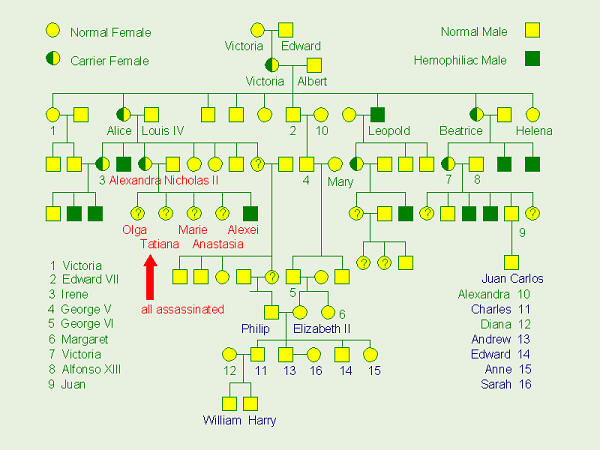 biology.clc.uc.eduModel: Human KaryotypesApparatusKaryotype cut-and-paste pages from Human Karyotyping ActivityBlank paperScissorsGlue/tapePre-activity discussionBackground: Occasionally chromosomal material is lost or rearranged during the formation of gametes or during cell division of the early embryo. Such changes, primarily the result of nondisjunction or translocation, are so severe that the pregnancy ends in miscarriage – or fertilization does not occur at all. It is estimated that one in 156 live births have some kind of chromosomal abnormality.InstructionsIt is recommended to use only the Chromosomes “Set A,B,C,D” pages, or else to copy them off with the “Normal” label obscured.  It also may be beneficial to obscure the “Y” label on any of the pages.Give the students the cut-and-paste page and have them cut out and organize the chromosomes by homologous pairs on the blank page.  Label the sex chromosomes.Post-activity discussionHave students whiteboard the answers to these discussion questions:Is your person male or female? How did you know?Describe any abnormalities.In your opinion, is karyotyping ethical? Justify your answer.Hold a board meeting to share and discuss answers.Protein Synthesis Prequiz [.5 day]Protein Synthesis Vocabulary Puzzle Pieces [.5 day]ApparatusProtein Synthesis vocabulary puzzle piecesPre-activity discussionEmphasize to students that these words are new to them.  InstructionsAssign one word or figure to each group.  Have them whiteboard their understanding of the word or figure.  Students must use multiple representations on their boards.  Direct them to use multiple resources to formulate definitions that are specific to biology.Post-activity discussionStudents present their whiteboards.  Each group asks a question of each presenting group.  Students write the definitions in their notebooks.Protein Researching [.5 day]ApparatusComputersPre-activity discussionDiscuss how proteins do all the jobs inside cells.  Explain that there are a huge number of different kinds of proteins.InstructionsUsing the internet and/or texts research 10 proteins and their functions.  Choose proteins that students can relate to and find information about.  For example, myosin, actin, DNA helicase, etc.  Have students report their findings on a powerpoint or whiteboard.  Preferably, powerpoints can be revisited during the following activity.Post-activity discussion What are proteins made of? Where did the cell get the raw materials? How did the materials get to the cell? Where are they assembled?Lick Your Rat Simulation [1.5 days]Apparatushttp://learn.genetics.utah.edu/content/epigenetics/rats/Pre-activity discussionRemind students of what they know about proteins and how proteins cause traits.InstructionsDay 1: Using the lick your rat simulation, guide students to come to the conclusion that uncoiled DNA leads to more proteins and results in calmer rats.Day 2: Give the whiteboard prompt, “Using proper terminology, explain the relationship between DNA and protein.”  Have them use diagrams and words.  Hold a board meeting and discuss.Revisit the protein research activity.  Show powerpoints if possible.  Discuss or whiteboard the relationship between these proteins and the previous whiteboarding activity.Post-activity discussion Alert students that the following activity will show how the cell uses DNA to produce a protein.Possible extension to evolution: Discuss the relationship of environment on the DNA in terms of the reading on whether anxious behavior can be an advantage on the lick your rat web page.Transcription/Reverse Transcription Activity [.5 day]ApparatusTranscription/Reverse Transcription worksheetPre-activity discussionRemind students of the preceding activities and of the need for proteins in cellular activities.  Explain how to use an mRNA codon chart.InstructionsGive students the worksheet and have them whiteboard the answers.Post-activity discussionHold a board meeting to discuss the answers.  Talk about why all the answers to #1 and #2 are the same, but #3 has some different answers.  Introduce the idea that not all changes in the genetic code are important.Protein Synthesis Relay Activity [.5 day introduction, recurring periodically]ApparatusProtein Synthesis Relay CardsPre-activity discussionExplain that transcription/translation is a teamwork activity, so students must work together just like the molecules in a cell do.InstructionsIn groups of 3, students are assigned the following roles: DNA, mRNA, and Ribosome.  They must use the cards to demonstrate transcription and translation with a given sequence of DNA.  The first group to complete the sequence correctly wins.Post-activity discussionWhy is it necessary for the process to be so complicated?Think about a teamwork activity you do in your everyday life.  How is transcription/translation similar to that activity?RNA Decoding Activity - words [1 day]Apparatus       Protein synthesis Sentence Activity from Lesson Plans inc Pre Activity discussionRemind students  of what they have just learned in the relay activity.InstructionsHave students complete the activity as directed in the lesson plan.Post-activity discussionHave students report on whiteboards the sentences they have decoded, and hold a board meeting to compare answers.RNA decoding activity – letters [1-2 days]ApparatusSlips with RNA messagesRNA message key for codeRNA message Excel decoderPre-activity discussionRemind students of how the genetic information is encoded in the DNA sequence.  InstructionsGive students a secret message to decode.  Let them puzzle over it for a while before telling them there is a key to break the code.  Then show them how the key works.Post-activity discussionOn whiteboards, have students compare the method of decoding the messages to the actual cell process of protein synthesis.  Present the whiteboards.Optional extensionHave students write secret messages back to the teacher.  These can be decoded by typing them into a new column on Sheet 2, starting at Column E.Molecular Structure of Protein Synthesis [1-2 days]ApparatusCut-out pictures of DNA, mRNA, ribosome, tRNA, Amino acids with double-sided tape on back.Pre-activity discussionRemind students of the process they have been learning.  Introduce the appearance of the structures by showing pictures.InstructionsHave students produce a “movie” by moving the pieces around on their whiteboards.Post-activity discussionPresent and discuss.  Guide students to correct misconceptions. Introduction to Mutations [.5 day]ApparatusnonePre-activity discussionWrite a sequence of DNA bases on the board.  Discuss what would happen if somehow the sequence got changed somehow.  Define mutation.InstructionsHave students come up with as many different ways to change the DNA as possible and whiteboard their results.  Hold a board meeting.Post-activity discussionGuide the students to agree about categories of mutations (substitution, deletion, insertion).  Highlight the similarity of deletion and insertion mutations as both being able to cause a frameshift.  Gene Mutations Activity [1 day]ApparatusGene mutations worksheet from lessonplansinc.comPre-activity discussionReview mutation vocabulary.InstructionsHave students complete the worksheet in groups and whiteboard the following prompt: “Explain the types of mutations.  Which would cause the biggest change? Justify your answer.”Post-activity discussionHold a board meeting.  Have students explain and discuss the types of mutations and how traits change from those mutations.